Title:	Advisor - Governance	Group:	Corporate ServicesReports to:	Manager, GovernanceLocation:	National Office, Wellington Direct Reports:	NoBudget:	No OUR ORGANISATIONPOSITION PURPOSEKEY ACCOUNTABILITIESKEY RELATIONSHIPSQUALIFICATIONS & EXPERIENCE About us Oranga Tamariki—Ministry for Children is a Ministry dedicated to supporting any child in New Zealand whose wellbeing is at significant risk of harm now, or in the future.  We also work with young people who may have offended, or are likely to offend.  Our belief is that in the right environment, with the right people surrounding and nurturing them, any child can, and should flourish. Our visionOur vision is: New Zealand values the wellbeing of tamariki above all else. Our purposeOur purpose is: To ensure that all tamariki are in loving whānau and communities where oranga tamariki can be realised.The Oranga Tamariki wayWe’ve introduced a new way of doing things. A way of looking at the world that guides everything we do: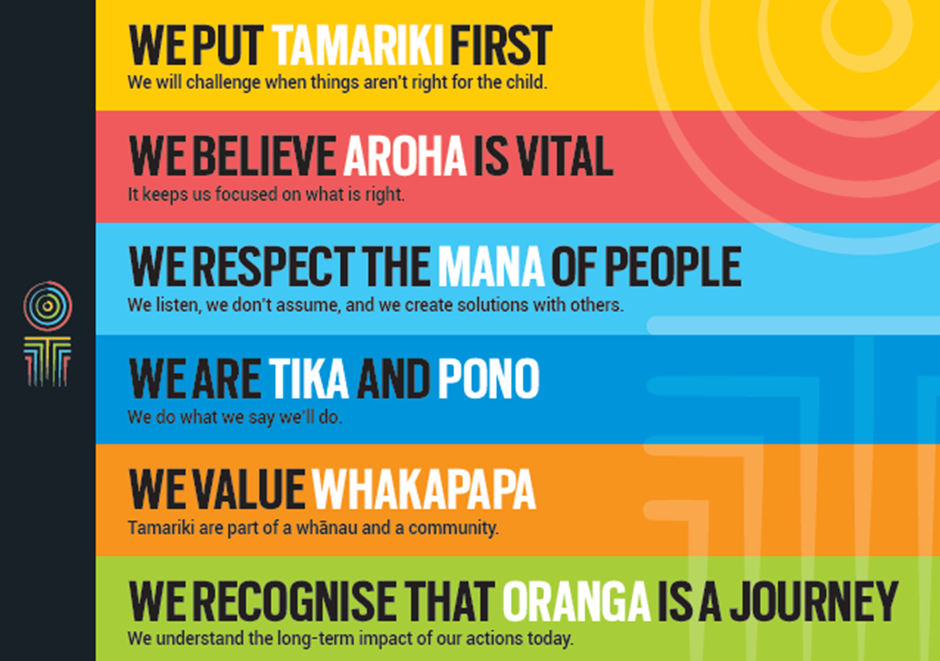 Our core outcomesOur core outcomes are:All children and young people are in loving families and communities where they can be safe, strong, connected, and able to flourishImproved outcomes for all children, especially tamariki and rangatahi Māori.The purpose of this role is to support the Governance Team to provide advice to the Chief Executive and the Oranga Tamariki Leadership Team on governance and to manage and support governance processes to enable the effective and efficient operation of the organisation.Key Result areaKey AccountabilitiesGovernance SecretariatContribute to an efficient and effective secretariat function to governance committees and boards, that can include but is not limited to:meeting administration – scheduling meetings, agenda, collation and distribution of papers, distribution of minutes, following up action pointsmeeting attendance – capturing key discussion points, decisions and action pointsplanning and development – forward work programme development, terms of reference, updating intranet contentsupport – point of contact for committee matters, IT support for meetings, quality assuranceGovernance SupportEstablish and maintain governance processes and documentation for governance committees and boards, and the Governance TeamHelp ensure that information flows and sequencing of decisions across governance committees is well managedSupport the Governance Team with planning and sequencing of governance activity Manage the Governance Team’s email inbox to ensure effective information flowsMaintain the team’s intranet page to make governance activity easy for the organisationGovernance AdviceContribute to advice on the overall governance framework, process and operations of Oranga Tamariki Contribute to advice and oversight of internal governance committees and other advisory bodies and committees (internal and external)Liaise across Oranga Tamariki to ensure policies, delegations and other documents are aligned with the governance framework, processes and operationsCarry out activity that supports the health and integrity of the governance framework, processes and operationsRelationship ManagementBuild and maintain strong working relationships with relevant teams, senior managers and advisors across Oranga Tamariki to enable the provision of governance related adviceBuild and maintain strong working relationships with people across Oranga Tamariki to ensure governance processes are followedBuild and maintain strong working relationships with committee members, particularly ChairsContinuous ImprovementIdentify and make improvements to governance processes and systemsContribute to the development and conduct of evaluations of the governance framework and committees to ensure effectiveness and efficiencyBeing part of the Oranga Tamariki teamActively and positively participate as a member of the teamProactively look for opportunities to improve Oranga Tamariki’s operationsPerform any other duties as needed by Oranga TamarikiComply with and support all health and safety policies, guidelines and initiatives Ensure all incidents, injuries and near misses are reported into health and safety reporting tool for Oranga TamarikiComply with all legislative and regulatory requirements, and report any breaches as soon as they become knownAdhere to all Oranga Tamariki’s procedures, policies, guidelines, and standards of integrity and conductCommitment to the Treaty of Waitangi and respect and incorporate these into your workInternalChief ExecutiveDeputy Chief ExecutivesChief Financial OfficerSenior managers across Oranga TamarikiCorporate ServicesStrategy and Organisational PolicyExternalMinister’s OfficeCentral governance agencies, particularly the SSC and the TreasuryExternal committee membersMinistry of Social Development shared service providers and other equivalent rolesQualificationsA tertiary qualification in a related area or equivalent operational experience is preferredExperienceSome experience providing secretariat services and advice to committees, boards, project teams other similar groups Some experience collating information and turning it into adviceWorking in the public sector, ideally with an understanding of organisational governance Working across an organisation and influencing without formal authorityManaging multiple pieces of work with varied and competing timeframesDeveloping, maintaining, and documenting systems, processes and practicesSkillsSome knowledge of government processes relating to governance and appointments would be idealHigh level of integrity, professionalism and discretionAnalytical skills with the ability to make sound and respected decisionsAbility to effectively manage or escalate issuesAbility to write to a high standard, appropriate to the audience, including proof reading with a high level of accuracy Highly organised with the ability manage multiple pieces of work, prioritise and cope with the pressure of meeting fixed timeframesBuild and maintain relationships across an organisation, using appropriate style and method to communicate with othersAbility to design and implement pragmatic process design and improvementOtherWilling to travel within New Zealand to fulfil job requirements such as supporting meetings held outside of Wellington (infrequent)